    Jednota  dôchodcov  na  Slovensku 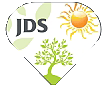 Príloha č. 3PRIHLÁŠKA ZA  ČLENAJEDNOTY  DÔCHODCOV  NA SLOVENSKUPrihlasujem sa za člena ( členku ) Jednoty dôchodcov  na Slovensku v Dolných ObdokovciachZaväzujem sa pravideľne platiť členské príspevky.Meno a priezvisko ( ak.titul ) : ....................................................................................................Adresa bydliska : ........................................................................................................................PSČ : ..........................    číslo telef.: ............................................Číslo OP : ..................................Dátum narodenia : .......................................Znalosť jazykov : ..........................................................................Mám záujem o činnosť v oblasti : .............................................................................................. .................................................................................................................................................... V ..........................., dňa ..........................                                                                                                   .............................................